Antrag auf Förderung 
der technischen Infrastruktur im Bereich des 
kommerziellen Hörfunks für das Jahr 20Hiermit beantragen wir die Förderung der jährlichen Zuführungs- und Verbreitungskosten (laufende Kosten, Abschreibung bei Investitionen in das Sendernetz) für die Aufrechterhaltung eines ordnungs-
gemäßen Sendebetriebes für die öffentliche Aufgabe der mobilen Verbreitung privater lokaler Hörfunk-
angebote gem. § 21 Abs. 1 Nr.2 LMedienG in Höhe der Gesamtkosten von
netto  €.Zuwendungsempfänger/in	Ansprechpartner/inDatum: Anlagen  	bei GmbH Nachweis der Eintragung ins Handelsregister	bei GbR der Gesellschaftsvertrag	Detaillierte Kostenaufstellung	ggf. Vergleichsangebote, Ausschreibungsunterlagen, Verträge o.ä.Erklärungen zur beantragten FörderungFür die/den Antragsteller/in besteht allgemein oder für das Vorhaben eine Berechtigung zum Vorsteuerabzug

 ja		 nein
Der/dem Antragsteller/in ist bekannt, dass sich die Gewährung des Zuschusses nach 
den Förderrichtlinien der Landesanstalt für Kommunikation einschließlich der „Allgemeinen Nebenbestimmungen für Zuwendungen zur Projektförderung” (ANBest-P) richtet.Der/dem Antragsteller/in ist bekannt, dass die Erhebung personenbezogener Daten für 
die Bearbeitung des Zuwendungsverfahrens erforderlich ist. Es gelten die Auskunfts- und Berichtigungsrechte nach dem LDSG-BW.Der/die Antragsteller/in bestätigt, dass bei der Weitergabe von personenbezogenen Daten 
der Beschäftigten zur Ermittlung und Überprüfung der Höhe der Zuwendung und der 
Einhaltung des Besserstellungsverbotes keine Verletzung schutzwürdiger Interessen im Sinne 
des Bundesdatenschutzgesetzes vorliegt. Die entsprechenden Einwilligungen der Beschäftigten bestehen.Der/dem Antragsteller/in ist bekannt, dass alle Tatsachen, von denen die Bewilligung, Gewährung, Rückforderung oder das Belassen der beantragten Förderung abhängig sind, subventionserheblich im Sinne von § 264 des Strafgesetzbuches (Subventionsbetrug) sind und dass sich nach § 264 des Strafgesetzbuches strafbar macht, wer über subventionserhebliche Tatsachen falsche oder unvollständige Angaben macht oder Angaben hierüber unterlässt. Zu den subventionserheblichen Tatsachen gehören insbesondereDie Angaben dieses Antrags und in den beigefügten Anlagen sowie den dazu nachgereichten oder nachgeforderten Unterlagen. Die Angaben in den Verwendungsnachweisen und den BelegenDie Sachverhalte, von denen der Widerruf oder die Rücknahme der Bewilligung 
und die Erstattung der Zuwendung abhängen.Der/die Antragsteller/in erklärt, dass sie/er die Landesanstalt über wesentliche Änderungen, insbesondere in den Bereichen Inhalt, Kosten, Finanzierung usw. informiert. Der/die Antragsteller/in versichert die Richtigkeit und Vollständigkeit sämtlicher in den Antragsunterlagen enthaltenen Angaben., ______________________________________________Unterschriften/en der vertretungsberechtigten Person/enFörderungsfähige Ausgaben Antrag/PlanHinweis: 
Beim Ausfüllen der Euro-Felder bitte NICHT die „Enter”-Taste drücken, um die automatische Berechnungsfunktion zu erhalten.Laufende Kosten
(Leitungsnetz, Zuführung, Mieten, Betriebskosten, Stromkosten, Serviceleistungen usw.)EuroEuro0,00€0,00€0,00€0,00€0,00€0,00€SUMME0,00€Eventualkosten
(Interventionseinsätze, Technikereinsätze, Sofortentstörung usw.)EuroEuro0,00€0,00€0,00€0,00€0,00€0,00€SUMME0,00€Planungskosten
(Planung, Handling, Betreuung, Frequenzschutz, usw.)EuroEuro0,00€0,00€0,00€0,00€0,00€0,00€SUMME0,00€Abschreibung Afa AnschaffungskostenEuroEuro0,00€0,00€0,00€0,00€0,00€0,00€SUMME0,00€Voraussichtliche Gesamtausgaben0,00€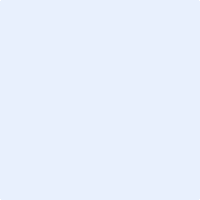 